Please remain silent between each contestant in order to allow the judges to mark their ballots.Many thanks to all Toastmaster members and non-members who made today’s speech contests possible through your attendance and active participation as Contestants, Contest Officials, Audience and Volunteers.Special thanks to our District 83 Trio:[list names of District Director, Program Quality Director and Club Growth Director]Many thanks to: [Name of entity]for hosting this event.www.toastmasters.orgtm83.orgDistrict 83 [Area #] or [Division Letter]     Spring Contests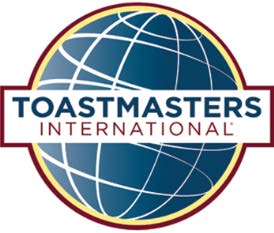 [Day], [Month, Date, Year][Start time – End time][Name of Location],  [Address] OR[Zoom link]

Winners of Division Contest will compete in the[Division] or [District] Contest[Date], [time], [location]Register at tm83.orgPlease silence your phones! [for Zoom: mute your audio and camera]AGENDA
Welcome and Pledge (if desired)      [Name], [Officer Role]International Speech ContestsContest Chair                   [Name]Chief Judge                       [Name]Intermission (10 minutes)Evaluation ContestsContest Chair                   [Name]Chief Judge                      [Name]District 83 News[Name]               *** Contestant Interviews ***[Name of Interviewer]Awards and Recognition[Name], [Officer Role][Name], [Officer Role][Name], [Officer Role]Speaking Order[Area #] or [Division Letter] ContestantsPlace[Name][Name][Name][Name]Speaking Order[Area #] or [Division Letter] ContestantsPlace[Name] [Name][Name]